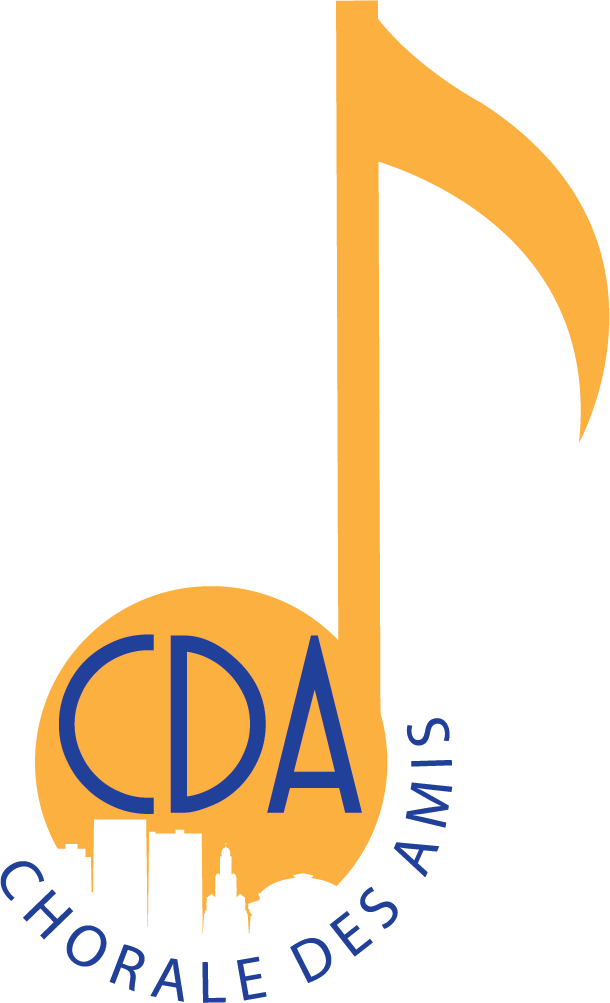 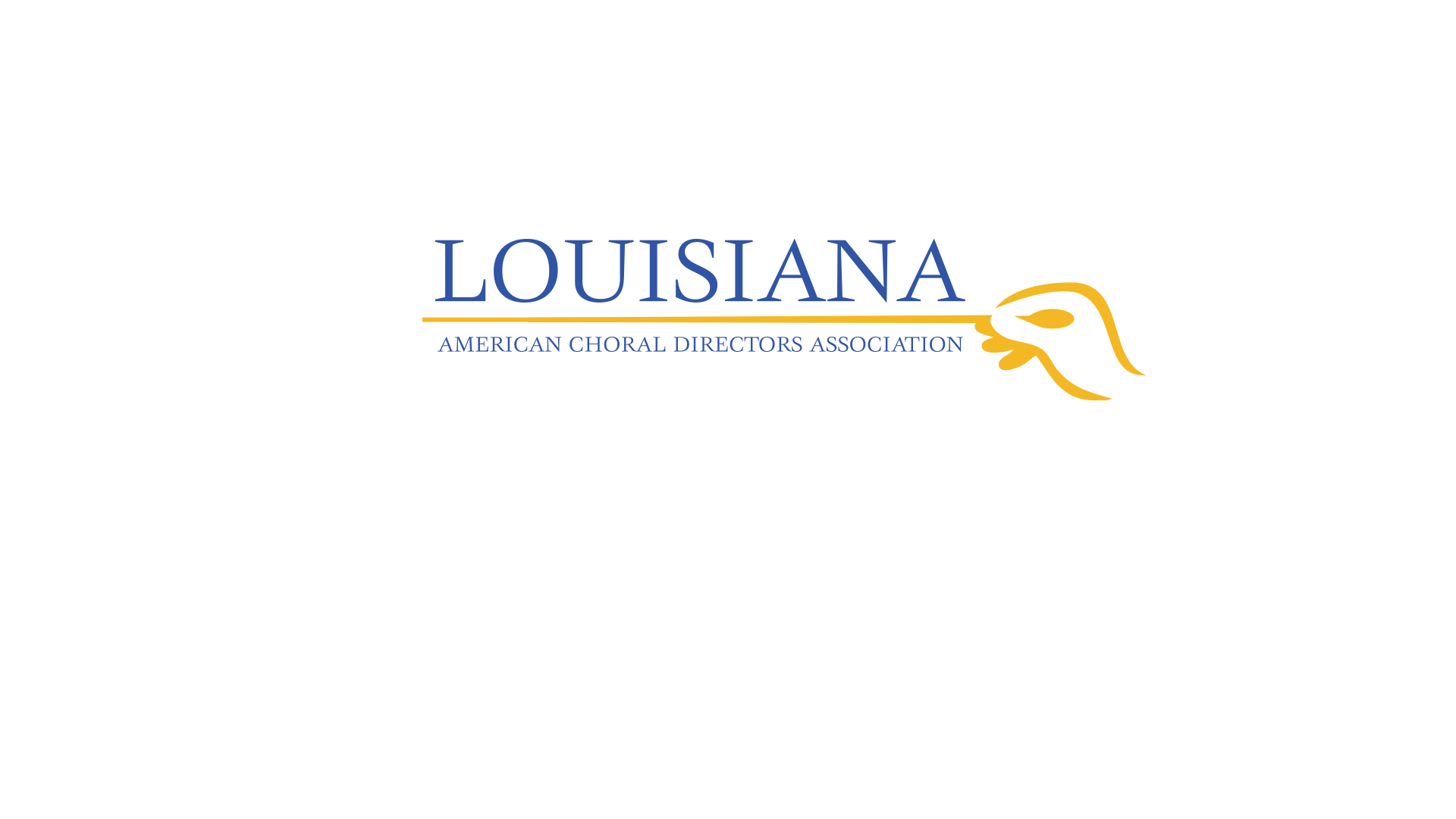 IMPORTANT DEADLINESSeptember 10 by 5 pm – Deadline for online audition (All auditions are ONLINE!)September 12 – Postmark deadline for audition payments September 14 – Audition judging September 16 – Results posted on laacda.org websiteFINANCIAL COMMITMENTAudition fee  			$15 non-refundable Registration fee upon acceptance into a choir		$75 non-refundablecovers music, guest clinician and accompanist, insurance, practice tracks and name badge)Transportation to/from New Orleans  Hotel Meals, T-shirt, and CD/DVD recordings of concert (optional)Each recording should contain three items: a spoken introduction and two singing requirements. Singers may only audition on one voice part. Multiple submissions will result in disqualification. CHILDREN’S CHOIR (4th-6th grade) Track 1: Spoken introduction: student must speak his/her name and grade level. Student must sing “My Country ‘Tis of Thee” (not “America the Beautiful”). This should be a cappella and sung wherever it is most comfortable in the singer’s vocal range. 2. Track 2: “The Rainbow” by David Childs/Walton Music WLG127, measures 9-24YOUTH CHOIR (7th-9th grade) Track 1: Spoken introduction: student must speak his/her name, grade level, and voice part. Scales: student must sing all scales using the starting pitch indicated for their voice part below. Scales must be sung a cappella using solfege, numbers, or a neutral syllable. Recommended tempo for scales is quarter note = 66-80. All students must sing two major scales, each one ascending and descending.  Sopranos: E above middle C; G above middle C Altos: E above middle C; A below middle C Tenors: G below middle C; E below middle C Basses: D below middle C; B-flat below C3 (the C below middle C)2. Track 2: “Circa Mea” by Mark Burrows/Walton Music WW1614, measures 16-41WOMEN’S CHOIR (10th-12th grade)Track 1: Spoken introduction: student must speak her name, grade level, and voice part.Scales: student must sing all scales using the starting pitch indicated for their voice part below. Scales must be sung a cappella using solfege, numbers, or a neutral syllable. Recommended tempo for scales is quarter note = 66-80. Women must sing two scales, each one ascending and descendingSoprano I: E above middle C; G above middle C Soprano II: E above middle C; A below middle C Alto I: D above middle C; G below middle C Alto II: D above middle C; F below middle C 2. Track 2: “Even When He Is Silent” by Kim André Arnesen/Walton Music WW1580, measure 30-end MEN’S CHOIR (10th-12th grade)Track 1: Spoken introduction: student must speak his name, grade level, and voice part.Scales: student must sing all scales using the starting pitch indicated for their voice part below. Scales must be sung a cappella using solfege, numbers, or a neutral syllable. Recommended tempo for scales is quarter note = 66-80. Men must sing two scales, each one ascending and descending.Tenor I: F below middle C; A below middle C Tenor II: G below middle C; C below middle C Bass I: E below middle C; A below C3 (the C below middle C) Bass II: D below middle C; F below C3 (the C below middle C)Track 2: “If Ye Love Me” ed. Randall Hooper/Manuscript http://laacda.org/wp-content/uploads/2019/04/If-Ye-Love-Me.pdf Sing from beginning and take the 2nd ending (no repeat)Chorale des Amis directors will prepare, record and upload member auditions